          GREENWOOD PUBLIC SCHOOL, ADITYAPURAM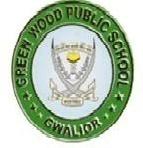 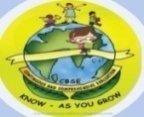    OUR MOTTO-DEVELOPMENT WITH DELIGHT     HALF YEARLY DATE SHEET FOR CLASS XI /XII (2019-20)Exam Timings: - 09:00am to 11:30amCome to school in proper uniform on all exam days and clear all your dues, without which you will not be allowed to appear for the exam. Principal DATE                               XI                         XII24th September 2019Chemistry+ Accountancy+                     Political ScienceMaths +Eco+Bio+History26th September 2019Physical Education, Painting, Computer Science, MathsPhysical Education, Painting, Computer Science, Maths01st October 2019Physics + B.Studies + SociologyChemistry+ Accountancy+                   Political Science03rd October 2019EnglishPhysics + B.Studies                                               + Entrepreneurship05th October 2019Maths +Eco+Bio+HistoryEnglish